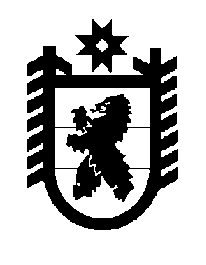 Российская Федерация Республика Карелия    ПРАВИТЕЛЬСТВО РЕСПУБЛИКИ КАРЕЛИЯПОСТАНОВЛЕНИЕ                                  от  20 февраля 2014 года № 42-Пг. Петрозаводск Об Условиях предоставления в 2014 году субсидийиз бюджета Республики Карелия на поддержкуагропромышленного комплекса Республики КарелияВ целях реализации Закона Республики Карелия от 20 декабря                   2013 года № 1759-ЗРК «О бюджете Республики Карелия на 2014 год и на плановый период 2015 и 2016 годов», в соответствии с Законом Республики Карелия от 31 декабря 2009 года № 1354-ЗРК «О бюджетном процессе в Республике Карелия» Правительство Республики Карелия                 п о с т а н о в л я е т:Утвердить прилагаемые Условия предоставления в 2014 году субсидий из бюджета Республики Карелия на поддержку агропромышленного комплекса Республики Карелия.            Глава Республики  Карелия                                                            А.П. ХудилайненУтверждены постановлениемПравительства Республики Карелияот  20 февраля 2014 года № 42-П                    УСЛОВИЯпредоставления в 2014 году субсидий из бюджетаРеспублики Карелия на поддержку агропромышленногокомплекса Республики Карелия1. Субсидии из бюджета Республики Карелия на поддержку агропромышленного комплекса Республики Карелия, в том числе источником финансового обеспечения которых являются средства федерального бюджета, в 2014 году предоставляются в  рамках государственной программы Республики Карелия «Развитие агропромышленного комплекса и охотничьего хозяйства Республики Карелия на 2013-2020 годы» (далее – Государственная программа) сельскохозяйственным товаропроизводителям, осуществляющим производство сельскохозяйственной продукции, ее первичную и последующую (промышленную) переработку (в том числе на арендованных основных средствах) и реализацию этой продукции, при условии, что в доходе сельскохозяйственных товаропроизво-дителей от реализации товаров (работ, услуг) доля дохода от реализации этой продукции составляет не менее чем 70 процентов (за исключением крестьянских (фермерских) хозяйств, граждан, ведущих личные подсобные хозяйства, сельскохозяйственных потребительских кооперативов и организаций, перерабатывающих сельскохозяйственную продукцию и имеющих свои подсобные хозяйства) за 2013 год.Выплата субсидий сельскохозяйственным товаропроизводителям (за исключением граждан, ведущих личное подсобное хозяйство), организациям, осуществляющим товарное (промышленное) рыбоводство, независимо от их организационно-правовой формы, организациям, осуществляющим разведение одомашненных видов и пород рыб, независимо от их организационно-правовой формы, организациям агропромышленного комплекса независимо от их организационно-правовой формы, организациям потребительской кооперации, крестьянским (фермерским) хозяйствам, сельскохозяйственным потребительским кооперативам и индивидуальным предпринимателям осуществляется при отсутствии просроченной задолженности по заработной плате, отсутствии неисполненной обязанности по уплате страховых взносов в государственные внебюджетные фонды и соответствии получателя субсидии требованиям, установленным постановлением Правительства Республики Карелия от 5 февраля 2008 года № 24-П «О предоставлении субсидий юридическим лицам (за исключением субсидий государственным (муниципальным) учреждениям), индивидуальным предпринимателям, физическим лицам – производителям товаров, работ, услуг из бюджета Республики Карелия».2. Субсидии в соответствии с мероприятиями подпрограммы «Развитие подотрасли животноводства» Государственной программы предоставляются по следующим направлениям:1) поддержка племенного животноводства осуществляется исходя из следующих условий:сельскохозяйственным товаропроизводителям (за исключением граждан, ведущих личное подсобное хозяйство), включенным в перечень, утверждаемый Министерством сельского, рыбного и охотничьего хозяйства Республики Карелия (далее – Министерство), при условии содержания (по состоянию на 1 января               2014 года) племенного маточного поголовья сельскохозяйственных животных, исходя из ставки на 1 условную голову (в молочном скотоводстве из расчета на одну корову, от которой получен живой теленок в отчетном финансовом году);организациям по искусственному осеменению сельскохозяйственных животных, включенным в перечень, утверждаемый Министерством, при условии  содержания (по состоянию на 1 января 2014 года) племенных быков-производителей молочного направления старше 16 месяцев, проверенных по качеству потомства или находящихся в процессе оценки этого качества, исходя из ставки на 1 голову;организациям по искусственному осеменению сельскохозяйственных животных при условии приобретения племенных быков-производителей молочного направления в племенных стадах, зарегистрированных в государственном племенном регистре, а также по импорту, исходя из ставки за 1 килограмм живой массы;сельскохозяйственным товаропроизводителям (за исключением граждан, ведущих личное подсобное хозяйство) при условии приобретения племенного молодняка крупного рогатого скота молочного направления в племенных стадах, зарегистрированных в государственном племенном регистре, а также по импорту, исходя из  ставки за 1 килограмм живой массы;организациям по искусственному осеменению сельскохозяйственных животных при условии приобретения семени племенных быков-производителей молочного направления, в том числе по импорту, проверенных по качеству потомства, исходя из ставки   за 1 дозу.Ставки, предусмотренные настоящим подпунктом, определяются Министерством в пределах средств, предусмотренных в бюджете Республики Карелия на указанные цели.Предусмотренные настоящим подпунктом субсидии на поддержку племенного животноводства, источником финансового обеспечения которых являются средства федерального бюджета, предоставляются на условиях, установленных нормативными правовыми актами Правительства Российской Федерации и Министерства сельского хозяйства Российской Федерации;2) субсидии на 1 килограмм реализованного и (или) отгруженного на собственную переработку молока предоставляются сельскохозяйственным  товаропроизводителям, за исключением граждан, ведущих личное подсобное хозяйство, при условии реализации и (или) переработки молока высшего и первого сорта собственного производства, исходя из критериев, утвержденных Правительством Российской Федерации, и в соответствии с показателями идентификации молока, утвержденными Министерством сельского хозяйства Российской Федерации:в части субсидии, источником финансового обеспечения которой являются средства бюджета Республики Карелия, –  исходя из ставки на 1 килограмм реализованного молока, определяемой Министерством, в пределах средств, предусмотренных в бюджете Республики Карелия на указанные цели;в части субсидии, источником финансового обеспечения которой являются средства федерального бюджета,  – исходя из ставки, определяемой Министерством, в пределах средств, предусмотренных Республике Карелия на указанные цели.Авансовые выплаты по субсидии предоставляются в размере месячного объема субсидий, исходя из фактически подтвержденных объемов реализации молока за предыдущий месяц, за декабрь – на основании ожидаемых показателей реализации молока, представленных получателями субсидии не позднее 5 декабря;3) субсидии на 1 килограмм реализованного и (или) отгруженного на собственную переработку молока предоставляются сельскохозяйственным организациям, организациям, перерабатывающим сельскохозяйственную продукцию и имеющим свои подсобные хозяйства, при условии реализации и (или) переработки молока высшего и первого сорта собственного производства и не подпадающего под субсидирование в соответствии с условиями, установленными абзацем первым подпункта 2 пункта 2 Условий предоставления в 2014 году субсидий из бюджета Республики Карелия на поддержку агропромышленного комплекса Республики Карелия (далее – Условия).Субсидии предоставляются исходя из ставки на 1 килограмм реализованного молока, определяемой Министерством, в пределах средств, предусмотренных в бюджете Республики Карелия на указанные цели.Авансовые выплаты по субсидии предоставляются в размере месячного объема субсидий, исходя из фактически подтвержденных объемов реализации молока за предыдущий месяц, за декабрь – на основании ожидаемых показателей реализации молока, представленных получателями субсидии не позднее 5 декабря;4) субсидии на 1 килограмм реализованного и (или) отгруженного на собственную переработку молока предоставляются сельскохозяйственным организациям, организациям, перерабатывающим сельскохозяйственную продукцию и имеющим свои подсобные хозяйства, при условии реализации молока собственного производства по всем каналам реализации и не подпадающего под субсидирование в соответствии с условиями, установленными абзацем первым подпункта 2 и абзацем первым подпункта 3 пункта 2 Условий.Субсидии предоставляются исходя из ставки на 1 килограмм реализованного молока, определяемой Министерством, в пределах средств, предусмотренных в бюджете Республики Карелия на указанные цели.Авансовые выплаты по субсидии предоставляются в размере месячного объема субсидий, исходя из фактически подтвержденных объемов реализации молока за предыдущий месяц, за декабрь – на основании ожидаемых показателей реализации молока, представленных получателями субсидии не позднее 5 декабря.Субсидии на возмещение части затрат на 1 килограмм реализованного и (или) отгруженного на собственную переработку молока, установленные подпунктами  2-4 пункта 2 Условий, предоставляются на общий объем реализации молока,  определяемый Министерством, в пределах средств, предусмотренных в бюджете Республики Карелия на указанные цели;5) субсидии на содействие развитию молочного скотоводства предостав-ляются сельскохозяйственным организациям, организациям, перерабатывающим сельскохозяйственную продукцию и имеющим свои подсобные хозяйства, при условии увеличения поголовья дойного стада коров за счет ввода нетелей до           1  июля 2014 года, по сравнению с показателями на 1 июля 2013 года, исходя из ставки за каждую введенную голову. Субсидии не предоставляются организациям, допустившим снижение поголовья дойного стада коров в 2011-2013 годах. Арендуемое поголовье дойного стада коров, а также поголовье дойного стада коров, по которому не произведены в полном объеме расчеты с поставщиками, при определении размера субсидии не учитывается. В случае сокращения поголовья дойного стада коров до конца 2014 года по сравнению с поголовьем дойного стада коров, достигнутым на 1 июля 2014 года, размер субсидии подлежит сокращению исходя из ставки за каждую сокращенную голову, а субсидия – возврату в бюджет Республики Карелия до 1 февраля                   2015 года.Ставки, предусмотренные настоящим подпунктом, определяются Министерством в пределах средств, предусмотренных в бюджете Республики Карелия на указанные цели;6) субсидии на содействие развитию мясного скотоводства предоставляются сельскохозяйственным организациям, организациям, перерабатывающим сельскохозяйственную продукцию и имеющим свои подсобные хозяйства, при условии приобретения молодняка крупного рогатого скота, в том числе и специализированных мясных пород, исходя из ставки за 1 килограмм живой массы, определяемой Министерством, в пределах средств, предусмотренных в бюджете Республики Карелия на указанные цели;7) субсидии на содействие развитию птицеводства предоставляются сельско-хозяйственным организациям при условии реализации мяса птицы бройлеров собственного производства по всем каналам реализации, исходя из ставки за                    1 тонну в живом весе, определяемой Министерством в пределах средств, предусмотренных в бюджете Республики Карелия на указанные цели.Авансовые выплаты по субсидии предоставляются в размере месячного объема субсидий, исходя из фактически подтвержденных объемов реализации за предыдущий месяц, за декабрь – на основании ожидаемых показателей реализации, представленных организациями не позднее 5 декабря;8) субсидии на содействие развитию звероводства предоставляются сельскохозяйственным организациям при условии выращивания молодняка клеточного пушного зверя, исходя из ставки на 1 голову молодняка клеточного пушного зверя, зарегистрированного по состоянию на 1 июля 2014 года, определяемой Министерством, в пределах средств, предусмотренных в бюджете Республики Карелия на указанные цели.Авансовые выплаты по субсидии предоставляются в первом квартале в размере 50 процентов от общей суммы субсидии, предусмотренной на указанные цели. 3. Субсидии в соответствии с мероприятиями подпрограммы «Развитие подотрасли растениеводства» Государственной программы предоставляются по следующим направлениям:1) субсидии на возмещение части затрат на приобретение семян с учетом доставки в районы Крайнего Севера и приравненные к ним местности предоставляются сельскохозяйственным товаропроизводителям (за исключением граждан, ведущих личное подсобное хозяйство) при условии соответствия приобретаемых семян перечню семян кормовых культур, утверждаемому Министерством, в размере 10 процентов от стоимости приобретенных семян яровых культур с учетом доставки.Предусмотренные настоящим подпунктом субсидии на возмещение части затрат на приобретение семян с учетом доставки в районы Крайнего Севера и приравненные к ним местности, источником финансового обеспечения которых являются средства федерального бюджета, предоставляются на условиях, установленных нормативными правовыми актами Правительства Российской Федерации и Министерства сельского хозяйства Российской Федерации;2) субсидии на оказание несвязанной поддержки сельскохозяйственным товаропроизводителям в области растениеводства предоставляются сельскохозяйственным товаропроизводителям (за исключением граждан, ведущих личное подсобное хозяйство) на возмещение части затрат на проведение комплекса агротехнологических работ, повышение уровня экологической безопасности сельскохозяйственного производства, повышение качества почв.Субсидии предоставляются исходя из ставки на 1 гектар посевной площади сельскохозяйственных культур под урожай 2013 года, определяемой Министерством, в пределах средств, предусмотренных в бюджете Республики Карелия на указанные цели.Предусмотренные настоящим подпунктом субсидии, источником финансового обеспечения которых являются средства федерального бюджета, предоставляются на условиях, установленных нормативными правовыми актами Правительства Российской Федерации и Министерства сельского хозяйства Российской Федерации.4. Субсидии в соответствии с мероприятиями подпрограммы «Повышение плодородия почв земель сельскохозяйственного назначения, развитие мелиоративных систем общего и индивидуального пользования»  Государственной программы предоставляются на повышение почвенного плодородия:1) сельскохозяйственным товаропроизводителям (за исключением граждан, ведущих личное подсобное хозяйство) при условии приобретения и внесения минеральных удобрений под картофель, овощные, зерновые и кормовые культуры в пересчете на действующее вещество не менее 70 килограммов на 1 гектар, в размере 70 процентов от стоимости приобретенных минеральных удобрений  без учета транспортных расходов.Авансовые выплаты по субсидии предоставляются в размере 50 процентов от общей суммы субсидии, предусмотренной на указанные цели;2) сельскохозяйственным товаропроизводителям (за исключением граждан, ведущих личное подсобное хозяйство) при условии проведения работ по известкованию почв, заготовке и вывозке торфа для выращивания капусты и  овощей закрытого грунта. Размеры субсидий определяются исходя из следующих условий:при проведении работ по известкованию почв – в размере 80 процентов от стоимости извести с учетом доставки;при проведении работ по заготовке и вывозке торфа для выращивания капусты и овощей закрытого грунта  – в размере 50 процентов от стоимости работ.5. Субсидии в соответствии с мероприятиями подпрограммы «Поддержка малых форм хозяйствования» Государственной программы предоставляются по следующим направлениям:1) крестьянским (фермерским) хозяйствам, включая индивидуальных предпринимателей, на возмещение части затрат при оформлении в собственность используемых ими земельных участков из земель сельскохозяйственного назначения, а именно затрат на проведение кадастровых работ.Субсидии предоставляются на проведение кадастровых работ при оформлении в собственность используемых крестьянскими (фермерскими) хозяйствами (индивидуальными предпринимателями) земельных участков из земель сельскохозяйственного назначения:а) в целях:уточнения границ земельных участков, предоставленных крестьянским (фермерским) хозяйствам в постоянное (бессрочное) пользование, пожизненное наследуемое владение или в аренду;образования земельных участков в счет земельных долей, принадлежащих крестьянским (фермерским) хозяйствам на праве собственности и на праве аренды с последующим выкупом;образования земельных участков, находящихся в государственной и (или) муниципальной собственности, при предоставлении их крестьянским (фермерским) хозяйствам;б) при уточнении границ земельных участков, право собственности на которые возникло до введения в действие Федерального закона «О государственной регистрации прав на недвижимое имущество и сделок с ним».Право собственности на земельные участки,  указанные в настоящем подпункте, должно быть зарегистрировано в органах, осуществляющих государственную регистрацию прав на недвижимое имущество и сделок с ним, после 1 января 2011 года.Размер субсидии за счет средств федерального бюджета и бюджета Республики Карелия составляет 100 процентов стоимости подтвержденных затрат на проведение кадастровых работ при оформлении в собственность используемых крестьянскими (фермерскими) хозяйствами, включая индивидуальных предпринимателей, земельных участков, но не более 8000 рублей за 1 гектар;2) субсидии на содействие развитию животноводства в малых формах хозяйствования предоставляются индивидуальным предпринимателям, крестьянским (фермерским) хозяйствам, гражданам, ведущим личное подсобное хозяйство, при условии содержания поголовья сельскохозяйственных животных и обеспечения ветеринарного благополучия в хозяйстве.Виды сельскохозяйственных животных, ставки, применяемые для определения размера субсидии, предусмотренной настоящим подпунктом,  определяются Министерством.Выплата субсидии осуществляется на одно хозяйство один раз в течение финансового года, срок предоставления документов для получения субсидии не позднее 1 декабря 2014 года.6. Субсидии на возмещение части затрат на уплату процентов по кредитам, полученным в российских кредитных организациях, и займам, полученным в сельскохозяйственных кредитных потребительских кооперативах, предостав-ляются:1) по кредитным договорам (договорам займа), заключенным по 31 декабря 2012 года на срок до 1 года:сельскохозяйственными товаропроизводителями (за исключением граждан, ведущих личное подсобное хозяйство, и сельскохозяйственных потребительских кооперативов) и крестьянскими (фермерскими) хозяйствами, заключенным с                   1 января 2009 года по 31 декабря 2012 года включительно, – на закупку горюче-смазочных материалов, запасных частей и материалов для ремонта сельскохозяйственной техники, машин, насосных станций, минеральных удобрений, средств защиты растений, кормов, ветеринарных препаратов и других материальных ресурсов для проведения сезонных работ в соответствии с перечнем, утверждаемым Министерством сельского хозяйства Российской Федерации, а также на приобретение молодняка сельскохозяйственных животных и уплату страховых взносов при страховании сельскохозяйственной продукции;организациями агропромышленного комплекса независимо от их организационно-правовой формы и организациями потребительской кооперации, заключенным с 1 января 2009 года по 31 декабря 2012 года включительно, – на закупку отечественного сельскохозяйственного сырья для первичной и промышленной переработки;2) по кредитным договорам (договорам займа), заключенным с 1 января                2013 года на срок до 1 года:сельскохозяйственными товаропроизводителями (за исключением граждан, ведущих личное подсобное хозяйство, и сельскохозяйственных потребительских кооперативов) и крестьянскими (фермерскими) хозяйствами, – на цели развития подотрасли растениеводства в соответствии с перечнем, утверждаемым Министерством сельского хозяйства Российской Федерации;организациями агропромышленного комплекса независимо от их организационно-правовой формы и организациями потребительской кооперации, – на закупку сельскохозяйственного сырья для первичной и промышленной переработки продукции растениеводства в соответствии с перечнем, утверждаемым Министерством сельского хозяйства Российской Федерации;сельскохозяйственными товаропроизводителями (за исключением граждан, ведущих личное подсобное хозяйство, и сельскохозяйственных потребительских кооперативов), крестьянскими (фермерскими) хозяйствами, – на приобретение кормов, ветеринарных препаратов, молодняка сельскохозяйственных животных, а также на цели развития подотрасли животноводства в соответствии с перечнем, утверждаемым Министерством сельского хозяйства Российской Федерации;организациями агропромышленного комплекса независимо от их организационно-правовой формы и организациями потребительской кооперации, –  на закупку сельскохозяйственного сырья для первичной и промышленной переработки продукции животноводства, оплату транспортных услуг, связанных с производством молочной продукции, в соответствии с перечнем, утверждаемым Министерством сельского хозяйства Российской Федерации;3) по инвестиционным кредитам (займам), полученным:сельскохозяйственными товаропроизводителями (за исключением граждан, ведущих личное подсобное хозяйство), организациями агропромышленного комплекса независимо от их организационно-правовой формы, крестьянскими (фермерскими) хозяйствами и сельскохозяйственными потребительскими кооперативами по кредитным договорам (договорам займа), заключенным:с 1 января 2004 года по 31 декабря 2012 года включительно на срок от 2 до               8 лет, – на приобретение оборудования, специализированного транспорта, специальной техники в соответствии перечнем, утверждаемым Министерством сельского хозяйства Российской Федерации, оборудования для перевода грузовых автомобилей, тракторов и сельскохозяйственных машин на газомоторное топливо и племенной продукции (материала), а также на закладку многолетних насаждений, строительство и реконструкцию прививочных комплексов для многолетних насаждений, строительство, реконструкцию и модернизацию животноводческих комплексов (ферм), объектов животноводства и кормопроизводства, хранилищ картофеля, овощей и фруктов, тепличных комплексов по производству плодоовощной продукции в закрытом грунте, мясохладобоен, пунктов по приемке и (или) первичной переработке сельскохозяйственных животных и молока, включая холодильную обработку и хранение мясной и молочной продукции;с 1 января 2004 года по 1 января 2008 года на срок от 2 до 8 лет, – на приобретение сельскохозяйственной техники в соответствии с перечнем, утверждаемым Министерством сельского хозяйства Российской Федерации;сельскохозяйственными товаропроизводителями (за исключением граждан, ведущих личное подсобное хозяйство) по кредитным договорам (договорам займа), заключенным с 1 января 2008 года по 31 декабря 2012 года включительно на срок до 10 лет, – на приобретение сельскохозяйственной техники в соответствии с перечнем, утверждаемым Министерством сельского хозяйства Российской Федерации;организациями, осуществляющими товарное (промышленное) рыбоводство, независимо от их организационно-правовой формы по кредитным договорам (договорам займа), заключенным с 1 января 2007 года по 31 декабря 2011 года включительно:на срок до 5 лет, – на приобретение племенного материала рыб, техники и оборудования для товарного (промышленного) рыбоводства в соответствии с перечнем, утверждаемым Министерством сельского хозяйства Российской Федерации;на срок до 8 лет, – на строительство, реконструкцию и модернизацию комплексов (ферм) по осуществлению товарного (промышленного) рыбоводства;организациями, осуществляющими разведение одомашненных видов и пород рыб, независимо от их организационно-правовой формы по кредитным договорам (договорам займа), заключенным с 1 января 2012 года по 31 декабря 2012 года включительно:на срок до 5 лет, – на приобретение племенного материала рыб, техники и оборудования для разведения одомашненных видов и пород рыб в соответствии с перечнем, утверждаемым Министерством сельского хозяйства Российской Федерации;на срок до 8 лет, – на строительство, реконструкцию и модернизацию комплексов (ферм) по разведению одомашненных видов и пород рыб;4) по инвестиционным кредитным договорам (договорам займа), заключенным с 1 января 2013 года:сельскохозяйственными товаропроизводителями (за исключением граждан, ведущих личное подсобное хозяйство), сельскохозяйственными потребительскими кооперативами и крестьянскими (фермерскими) хозяйствами, организациями агропромышленного комплекса независимо от их организационно-правовой формы на срок от 2 до 8 лет, – на строительство, реконструкцию, модернизацию хранилищ картофеля, овощей и фруктов, тепличных комплексов по производству плодовоовощной продукции в закрытом грунте, предприятий мукомольно-крупяной, хлебопекарной и масложировой промышленности, мощностей по переработке плодоовощной, ягодной продукции и картофеля, комплексов по подготовке семян сельскохозяйственных растений, мощностей для подработки, хранения и перевалки зерновых и масличных культур, закладку и уход за многолетними насаждениями, строительство и реконструкцию прививочных комплексов для многолетних насаждений, на цели развития подотрасли растениеводства в соответствии с перечнем, утверждаемым Министерством сельского хозяйства Российской Федерации;сельскохозяйственными товаропроизводителями (за исключением граждан, ведущих личное подсобное хозяйство), сельскохозяйственными потребительскими кооперативами и крестьянскими (фермерскими) хозяйствами, организациями агропромышленного комплекса независимо от их организационно-правовой формы (за исключением организаций, занимающихся мясным скотоводством) на срок от             2 до 8 лет, – на строительство, реконструкцию и модернизацию комплексов (ферм), объектов животноводства, мясохладобоен, пунктов по приемке, первичной переработке сельскохозяйственных животных и молока (включая холодильную обработку и хранение мясной и молочной продукции), предприятий по производству цельномолочной продукции, сыров и сливочного масла, цехов и участков по переработке и сушке сыворотки, на строительство и реконструкцию комбикормовых предприятий и цехов, приобретение племенной продукции, а также на цели развития подотрасли животноводства в соответствии с перечнем, утверждаемым Министерством сельского хозяйства Российской Федерации;сельскохозяйственными товаропроизводителями (за исключением граждан, ведущих личное подсобное хозяйство), сельскохозяйственными потребительскими кооперативами и крестьянскими (фермерскими) хозяйствами, организациями агропромышленного комплекса независимо от их организационно-правовой формы, занимающимися мясным скотоводством, на срок до 15 лет, – на  приобретение племенной продукции (материала) крупного рогатого скота мясных пород, строительство, реконструкцию и модернизацию комплексов (ферм), объектов для мясного скотоводства, мясохладобоен, пунктов по приемке, первичной переработке, включая холодильную обработку и хранение, мясной продукции, а также на цели развития мясного скотоводства в соответствии с перечнем, утверждаемым Министерством сельского хозяйства Российской Федерации;5)  по кредитам (займам), полученным:гражданами, ведущими личное подсобное хозяйство, по кредитным договорам (договорам займа), заключенным: с 1 января 2005 года по 31 декабря 2012 года включительно на срок до 5 лет, – на приобретение сельскохозяйственной малогабаритной техники, тракторов мощностью до 100 лошадиных сил и агрегатируемых с ними сельскохозяйственных машин, грузоперевозящих автомобилей полной массой не более 3,5 тонны;с 1 января 2005 года на срок до 5 лет, –  на приобретение сельско-хозяйственных животных, оборудования для животноводства и переработки сельскохозяйственной продукции, а также на ремонт, реконструкцию и строительство животноводческих помещений, приобретение газового оборудования и подключение к газовым сетям при условии, что общая сумма кредита (займа), полученного гражданином, ведущим личное подсобное хозяйство, в текущем году, не превышает 700000 рублей на одно хозяйство; с 1 января 2007 года на срок до 2 лет, – на приобретение горюче-смазочных материалов, запасных частей и материалов для ремонта сельскохозяйственной техники и животноводческих помещений, минеральных удобрений, средств защиты растений, кормов, ветеринарных препаратов и других материальных ресурсов для проведения сезонных работ, в том числе материалов для теплиц, молодняка сельскохозяйственных животных, а также на уплату страховых взносов при страховании сельскохозяйственной продукции при условии, что общая сумма кредита (займа), полученного гражданином, ведущим личное подсобное хозяйство, в текущем году, не превышает 300000 рублей на одно хозяйство;с 1 января 2008 года по 31 декабря 2012 года включительно на срок до 5 лет, – на развитие направлений, связанных с развитием туризма в сельской местности (сельский туризм), включая развитие народных промыслов, торговли в сельской местности, а также с бытовым и социально-культурным обслуживанием сельского населения, заготовкой и переработкой дикорастущих плодов, ягод, лекарственных растений и других пищевых и недревесных лесных ресурсов, в соответствии с перечнем, утверждаемым Министерством сельского хозяйства Российской Федерации; крестьянскими (фермерскими) хозяйствами по кредитным договорам (договорам займа), заключенным:с 1 января 2005 года по 31 декабря 2012 года включительно на срок до 8 лет, – на приобретение сельскохозяйственной техники и оборудования,
в том числе тракторов и агрегатируемых с ними сельскохозяйственных машин, оборудования, используемого для животноводства, птицеводства, кормопроиз-водства, машин, установок и аппаратов дождевальных и поливных, насосных станций, оборудования для перевода грузовых автомобилей, тракторов и сельскохозяйственных машин на газомоторное топливо;с 1 января 2005 года на срок до 8 лет, – на хранение и переработку сельскохозяйственной продукции, приобретение племенных сельскохозяйственных животных, племенной продукции (материала), строительство, реконструкцию и модернизацию хранилищ картофеля, овощей и фруктов, тепличных комплексов по производству плодоовощной продукции в закрытом грунте, животноводческих комплексов (ферм), объектов животноводства, кормопроизводства, строительство и реконструкцию прививочных комплексов для многолетних насаждений и закладку многолетних насаждений, включая строительство и реконструкцию прививочных комплексов, при условии, что общая сумма кредита (займа), полученного в текущем году, не превышает 10000000 рублей на одно хозяйство;с 1 января 2007 года на срок до 2 лет, – на приобретение горюче-смазочных материалов, запасных частей и материалов для ремонта сельскохозяйственной техники и оборудования, минеральных удобрений, средств защиты растений, кормов, ветеринарных препаратов и других материальных ресурсов для проведения сезонных работ, приобретение молодняка сельскохозяйственных животных, а также на уплату страховых взносов при страховании сельскохозяйственной продукции при условии, что общая сумма кредита (займа), полученного в текущем году, не превышает 5000000 рублей на одно хозяйство;с 1 января 2008 года по 31 декабря 2012 года включительно на срок до 5 лет, – на развитие направлений, связанных с развитием туризма в сельской местности (сельский туризм), включая развитие народных промыслов, торговли в сельской местности, а также с бытовым и социально-культурным обслуживанием сельского населения, заготовкой и переработкой дикорастущих плодов, ягод, лекарственных растений и других пищевых и недревесных лесных ресурсов, в соответствии с перечнем, утверждаемым Министерством сельского хозяйства Российской Федерации;сельскохозяйственными потребительскими кооперативами по кредитным договорам (договорам займа), заключенным:с 1 января 2005 года по 31 декабря 2012 года включительно на срок до 8 лет, – на приобретение техники и оборудования, в том числе специализированного транспорта для перевозки комбикормов, инкубационного яйца, цыплят, племенного молодняка и стад птиц, тракторов и агрегатируемых с ними сельскохозяйственных машин, оборудования для животноводства, птицеводства, кормопроизводства, оборудования для перевода грузовых автомобилей, тракторов и сельскохозяйственных машин на газомоторное топливо; с 1 января 2005 года на срок до 8 лет, – на приобретение специализированного технологического оборудования, холодильного оборудования, сельскохозяй-ственных животных, племенной продукции (материала), в том числе для поставки их членам кооператива, на строительство, реконструкцию и модернизацию складских и производственных помещений, хранилищ картофеля, овощей и фруктов, тепличных комплексов по производству плодоовощной продукции в закрытом грунте, объектов животноводства, кормопроизводства, строительство и реконструкцию сельскохозяйственных рынков, торговых площадок, пунктов по приемке, первичной переработке и хранению молока, мяса, плодоовощной и другой сельскохозяйственной продукции, а также на закладку многолетних насаждений, включая строительство и реконструкцию прививочных комплексов для многолетних насаждений, при условии, что общая сумма кредита (займа), полученного в текущем году, не превышает 40000000 рублей на один кооператив;с 1 января 2007 года по 31 декабря 2012 года включительно на срок до 2 лет, – на приобретение запасных частей и материалов для ремонта сельскохозяйственной техники и оборудования, в том числе для поставки их членам кооператива;с 1 января 2007 года на срок до 2 лет, – на приобретение материальных ресурсов для проведения сезонных работ, молодняка сельскохозяйственных животных, отечественного сельскохозяйственного сырья для первичной и промышленной переработки (с 2013 года – сельскохозяйственного сырья для первичной и промышленной переработки), на закупку сельскохозяйственной продукции, произведенной членами кооператива для ее дальнейшей реализации, а также на организационное обустройство кооператива и уплату страховых взносов при страховании сельскохозяйственной продукции при условии, что общая сумма кредита (займа), полученного в текущем году, не превышает 15000000 рублей на один кооператив;с 1 января 2008 года по 31 декабря 2012 года включительно на срок до 5 лет, – на развитие направлений, связанных с развитием туризма в сельской местности (сельский туризм), включая развитие народных промыслов, торговли в сельской местности, а также с бытовым и социально-культурным обслуживанием сельского населения, заготовкой и переработкой дикорастущих плодов, ягод, лекарственных растений и других пищевых и недревесных лесных ресурсов, в соответствии с перечнем, утверждаемым Министерством сельского хозяйства Российской Федерации;6) по кредитам (займам), полученным на рефинансирование кредитов (займов), предусмотренных подпунктами 3-5 пункта 6 Условий, при условии, что суммарный срок пользования кредитами (займами) не превышает сроки, указанные в этих подпунктах. В случае подписания до 31 декабря 2012 года включительно соглашения о продлении срока пользования кредитами (займами) по кредитным договорам (договорам займа), заключенным:с 1 января 2009 года по кредитам (займам), предусмотренным подпунктом 1 пункта 6 Условий, возмещение части затрат осуществляется по таким договорам с их продлением на срок, не превышающий 6 месяцев;с 1 января 2004 года по кредитам (займам), предусмотренным абзацем третьим подпункта 3 пункта 6 Условий, возмещение части затрат осуществляется по таким договорам с их продлением на срок, не превышающий 3 года;с 1 января 2005 года по кредитам (займам), предусмотренным абзацем третьим и четвертым подпункта 5 пункта 6 Условий, возмещение части затрат осуществляется по таким договорам с их продлением на срок, не превышающий 2 года;с 1 января 2007 года по кредитам (займам), предусмотренным абзацем пятым подпункта 5 пункта 6 Условий, возмещение части затрат осуществляется по таким договорам с их продлением на срок, не превышающий 1 год.По кредитам (займам), предусмотренным подпунктом 4 пункта 6 Условий, субсидии предоставляются по результатам отбора Министерством сельского хозяйства Российской Федерации инвестиционных проектов. Субсидии предоставляются при условии соответствия целевого назначения привлекаемых кредитов (займов) целевому назначению, установленному нормативными правовыми актами Российской Федерации, регламентирующими предоставление субсидий бюджетам субъектов Российской Федерации на указанные расходы, выполнения заемщиками обязательств по погашению основного долга и уплаты начисленных процентов в соответствии с кредитными договорами, договорами займа.Средства на возмещение части затрат, предоставляемые заемщикам, не должны превышать фактические затраты заемщиков на уплату процентов по кредитам (займам).Размеры субсидий определяются исходя из следующих условий:по кредитам (займам), предусмотренным подпунктом 1  пункта 6 Условий,  – в пределах 20 процентов ставки рефинансирования (учетной ставки) Центрального банка Российской Федерации, а по указанным кредитам (займам), полученным сельскохозяйственными товаропроизводителями (за исключением граждан, ведущих личное подсобное хозяйство, и сельскохозяйственных потребительских кооперативов), занимающимися производством мяса крупного рогатого скота и молока, – в размере не менее 3 процентных пунктов сверх ставки рефинансирования (учетной ставки) Центрального банка Российской Федерации;по кредитам (займам), предусмотренным подпунктом 2  пункта 6 Условий,  – в пределах одной третьей ставки рефинансирования (учетной ставки) Центрального банка Российской Федерации, но не менее 20 процентов ставки рефинансирования (учетной ставки) Центрального банка Российской Федерации, а по указанным кредитам (займам), полученным сельскохозяйственными товаропроизводителями (за исключением граждан, ведущих личное подсобное хозяйство, и сельскохозяйственных потребительских кооперативов), занимающимися производством молока, – в размере не менее 20 процентов ставки рефинансирования (учетной ставки) Центрального банка Российской Федерации, а по указанным кредитам (займам), полученным сельскохозяйственными товаропроизводителями (за исключением граждан, ведущих личное подсобное хозяйство, и сельскохозяйственных потребительских кооперативов), занимающимися производством мяса крупного рогатого скота, – в пределах 3 процентных пунктов сверх ставки  рефинансирования (учетной ставки) Центрального банка Российской Федерации;по инвестиционным кредитам (займам), предусмотренным подпунктом 3   пункта 6 Условий, – в пределах 20 процентов ставки рефинансирования (учетной ставки) Центрального банка Российской Федерации, а по указанным кредитам (займам), полученным сельскохозяйственными товаропроизводителями (за исключением граждан, ведущих личное подсобное хозяйство) и организациями агропромышленного комплекса независимо от их организационно-правовой формы, занимающимися производством мяса крупного рогатого скота и молока, на приобретение сельскохозяйственной техники (по кредитным договорам, заключенным после 1 января 2008 года на срок до 10 лет), племенной продукции (материала) крупного рогатого скота мясных пород, строительство, реконструкцию и модернизацию животноводческих комплексов (ферм) крупного рогатого скота, объектов кормопроизводства для крупного рогатого скота, мясохладобоен для убоя и первичной переработки крупного рогатого скота и пунктов по приемке и (или) первичной переработке крупного рогатого скота и молока, – в пределах 3 процентных пунктов сверх ставки рефинансирования (учетной ставки) Центрального банка Российской Федерации;по инвестиционным кредитам (займам), предусмотренным подпунктом 4  пункта 6 Условий, – в пределах одной третьей ставки рефинансирования (учетной ставки) Центрального банка Российской Федерации, но не менее 20 процентов ставки рефинансирования (учетной ставки) Центрального банка Российской Федерации, а по указанным кредитам (займам), полученным  сельскохозяй-ственными товаропроизводителями (за исключением граждан, ведущих личное подсобное хозяйство, и сельскохозяйственных потребительских кооперативов), занимающимися производством молока, – в размере не менее 20 процентов ставки рефинансирования (учетной ставки) Центрального банка Российской Федерации, а по указанным кредитам (займам), полученным  сельскохозяйственными товаропроизводителями (за исключением граждан, ведущих личное подсобное хозяйство, и сельскохозяйственных потребительских кооперативов), занимающимися производством мяса крупного рогатого скота, – в пределах 3 процентных пунктов сверх ставки  рефинансирования (учетной ставки) Центрального банка Российской Федерации;по кредитам (займам), предусмотренным подпунктом 5  пункта 6 Условий, по которым кредитные договоры (договоры займа) заключены по 31 декабря 2012 года включительно, – в размере 5 процентов ставки рефинансирования (учетной ставки) Центрального банка Российской Федерации;по кредитам (займам), предусмотренным подпунктом 5  пункта 6 Условий, по которым кредитные договоры (договоры займа) заключены с 1 января 2013 года, – в размере одной третьей ставки рефинансирования (учетной ставки) Центрального банка Российской Федерации.Предусмотренные  пунктом 6 Условий субсидии на возмещение части затрат на уплату процентов по кредитам, полученным в российских кредитных организациях, и займам, полученным в сельскохозяйственных кредитных потребительских кооперативах, источником финансового обеспечения которых являются средства федерального бюджета, предоставляются в размере, установленном нормативными правовыми актами Российской Федерации, регламентирующими предоставление субсидий бюджетам субъектов Российской Федерации на указанные расходы.7. Субсидии из бюджета Республики Карелия на поддержку агропромышленного комплекса Республики Карелия, в том числе источником финансового обеспечения которых являются средства федерального бюджета, предоставляются по результатам отбора на предоставление субсидии в порядке, утверждаемом Министерством, и представления в Министерство документов,  перечень которых предусмотрен приложением к Условиям.8. Срок рассмотрения поступивших в Министерство указанных в перечне документов составляет десять рабочих дней со дня их регистрации.Приложение к Условиям ПЕРЕЧЕНЬдокументов, необходимых для получения субсидий из бюджета Республики Карелия на поддержку агропромышленного комплекса Республики Карелия, в том числе источником финансовогообеспечения которых являются средства федерального бюджета1. Субсидии на поддержку племенного животноводства:справка-расчет по форме, установленной Министерством сельского, рыбного и охотничьего хозяйства Республики Карелия (далее – Министерство);отчетность о финансово-экономическом состоянии товаропроизводителей агропромышленного комплекса ежеквартально по формам, утверждаемым Министерством сельского хозяйства Российской Федерации, в сроки, установленные Министерством;копия внутрихозяйственного отчета о движении скота и птицы на ферме по состоянию на 1 января 2014 года, заверенная получателем субсидии;справка о состоянии воспроизводства стада за 2013 год по форме, установленной Министерством;копии договоров купли-продажи, документов, подтверждающих оплату, включая авансовые платежи, документов, подтверждающих взаиморасчеты (при взаимозачете взаимных требований), счетов-фактур, товарно-транспортных накладных и племенных свидетельств, заверенные получателем субсидии, при приобретении племенной продукции (материала), копии документов, подтверждающих регистрацию племенного стада организации-продавца в государственном племенном регистре, заверенные получателем субсидии.2. Субсидии на 1 килограмм реализованного и (или) отгруженного на собственную переработку молока:а) для юридических лиц:справка-расчет на получение субсидии по форме, установленной Министерством;отчетность о финансово-экономическом состоянии товаропроизводителей агропромышленного комплекса ежеквартально по формам, утверждаемым Министерством сельского хозяйства Российской Федерации, в сроки, установленные Министерством;справка о реализации молока по прочим каналам реализации по форме, установленной Министерством;копии приемных квитанций на закупку молока, заверенные получателем субсидии; информация о производстве молока, молочной продуктивности коров и выходе телят на 100 коров ежеквартально, до 10 числа месяца, следующего за отчетным, по форме, установленной Министерством сельского хозяйства Российской Федерации, в двух экземплярах;сведения о качестве реализованной сельскохозяйственным товаропроизводителем животноводческой продукции за предыдущий год, до 10 числа месяца, следующего за отчетным годом, по форме, установленной Министерством сельского хозяйства Российской Федерации; реестр документов, подтверждающих факт реализации товарного молока, ежемесячно, по форме, установленной Министерством сельского хозяйства Российской Федерации;б) для индивидуальных предпринимателей и крестьянских (фермерских) хозяйств:справка-расчет на получение субсидии по форме, установленной Министерством;отчетность по форме № 1-КФХ «Информация о производственной деятельности крестьянских (фермерских) хозяйств за 2013 год» и форме № 2-КФХ «Информация о наличии ресурсов в крестьянских (фермерских) хозяйствах за 2013 год», установленным Министерством сельского хозяйства Российской Федерации; копии приемных квитанций на закупку молока, заверенные получателем субсидии;информация о производстве молока, молочной продуктивности коров и выходе телят на 100 коров ежеквартально, до 10 числа месяца, следующего за отчетным, по форме,  установленной Министерством сельского хозяйства Российской Федерации, в двух экземплярах;сведения о качестве реализованной сельскохозяйственным товаропроизводителем животноводческой продукции за предыдущий год, до 10 числа месяца, следующего за отчетным годом, по форме, установленной Министерством сельского хозяйства Российской Федерации;реестр документов, подтверждающих факт реализации товарного молока, ежемесячно по форме, установленной Министерством сельского хозяйства Российской Федерации.3. Субсидии на содействие развитию молочного скотоводства:справка-расчет на получение субсидии по форме, установленной Министерством;отчетность о финансово-экономическом состоянии товаропроизводителей агропромышленного комплекса ежеквартально по формам, утверждаемым Министерством сельского хозяйства Российской Федерации, в сроки, установленные Министерством;копия внутрихозяйственного отчета о движении скота и птицы на ферме по состоянию на дату увеличения поголовья дойного стада коров;копии документов, заверенные получателем субсидии, подтверждающих оплату за приобретенное поголовье нетелей, в случае приобретения нетелей.  4. Субсидии на содействие развитию мясного скотоводства:справка-расчет на получение субсидии по форме, установленной Министерством;отчетность о финансово-экономическом состоянии товаропроизводителей агропромышленного комплекса ежеквартально по формам, утверждаемым Министерством сельского хозяйства Российской Федерации, в сроки, установленные Министерством;копии договоров купли-продажи, документов, подтверждающих оплату, включая авансовые платежи, документов, подтверждающих взаиморасчеты (при взаимозачете взаимных требований), счетов-фактур, товарно-транспортных накладных, заверенные получателем субсидии.5. Субсидии на содействие развитию птицеводства:справка-расчет на получение субсидии по форме, установленной Министерством;отчетность о финансово-экономическом состоянии товаропроизводителей агропромышленного комплекса ежеквартально по формам, утверждаемым Министерством сельского хозяйства Российской Федерации, в сроки, установленные Министерством;копия внутрихозяйственного отчета о движении скота и птицы на ферме.6. Субсидии на содействие развитию звероводства:справка-расчет на получение субсидии по форме, установленной Министерством;отчетность о финансово-экономическом состоянии товаропроизводителей агропромышленного комплекса ежеквартально по формам, утверждаемым Министерством сельского хозяйства Российской Федерации, в сроки, установленные Министерством;копия внутрихозяйственного отчета о движении поголовья зверей по состоянию на 1 июля 2014 года.7. Субсидии на возмещение части затрат на приобретение семян с учетом доставки в районы Крайнего Севера и приравненные к ним местности:справка-расчет на получение субсидии по форме, установленной Министерством;отчетность о финансово-экономическом состоянии товаропроизводителей агропромышленного комплекса ежеквартально по формам, утверждаемым Министерством сельского хозяйства Российской Федерации, в сроки, установленные Министерством (за исключением индивидуальных предпринимателей и крестьянских (фермерских) хозяйств);копии договоров на поставку семян, счетов-фактур, накладных, документов, подтверждающих оплату, сертификатов, удостоверяющих качество семян, актов использования семян на посев, товарно-транспортных накладных, иных документов, подтверждающих транспортные расходы, заверенные получателями субсидий.8. Субсидии на оказание несвязанной поддержки сельскохозяйственным товаропроизводителям в области растениеводства:справка-расчет на получение субсидии по форме, установленной Министерством;отчетность о финансово-экономическом состоянии товаропроизводителей агропромышленного комплекса ежеквартально по форме, утвержденной Министерством сельского хозяйства Российской Федерации, в сроки, установленные Министерством (за исключением индивидуальных предпринимателей и крестьянских (фермерских) хозяйств);справка об итогах сева за 2013 год по форме, установленной Министерством.9. Субсидии на повышение почвенного плодородия:а) на приобретение минеральных удобрений:справка-расчет на получение субсидии по форме, установленной Министерством;отчетность о финансово-экономическом состоянии товаропроизводителей агропромышленного комплекса ежеквартально по формам, утверждаемым Министерством сельского хозяйства Российской Федерации, в сроки, установленные Министерством (за исключением индивидуальных предпринимателей и крестьянских (фермерских) хозяйств);копии договоров на поставку минеральных удобрений, счетов-фактур, накладных, документов, подтверждающих оплату, сертификатов качества, актов применения минеральных удобрений с указанием удобренной площади, заверенные получателем субсидии;при приобретении продукции на условиях договоров мены (товарообменные операции) прикладываются копии договоров мены, накладные, заверенные получателями субсидии;б) на заготовку и вывозку торфа:справка-расчет на получение субсидии по форме, установленной Министерством; отчетность о финансово-экономическом состоянии товаропроизводителей агропромышленного комплекса ежеквартально по формам, утверждаемым Министерством сельского хозяйства Российской Федерации, в сроки, установленные Министерством (за исключением индивидуальных предпринимателей и крестьянских (фермерских) хозяйств);копии актов использования семян овощных культур на посев, заверенные получателем субсидии;при выполнении работ хозяйственным способом: заверенные получателем субсидии копии актов выполненных работ, подтверждающих выполнение работ по заготовке или вывозке торфа;смета расходов на выполнение работ, составленная на основании единичных расценок и (или)  калькуляций.При выполнении работ с участием сторонних организаций дополнительно представляются копии договора на выполнение услуг сторонними организациями, счета и (или) счета-фактуры, платежных документов на оплату услуг сторонних организаций, заверенные получателем субсидии;в) на известкование почв:справка-расчет на получение субсидии по форме, установленной Министерством; отчетность о финансово-экономическом состоянии товаропроизводителей агропромышленного комплекса ежеквартально по форме, утвержденной Министерством сельского хозяйства Российской Федерации, в сроки, установленные Министерством (за исключением индивидуальных предпринимателей и крестьянских (фермерских) хозяйств);заверенные получателем субсидии копии договора на приобретение известкового материала, документов, подтверждающих оплату, счета и (или) счета-фактуры  на приобретение известкового материала, накладных, сертификатов качества приобретенного материала или результатов испытаний качества известкового материала, товарно-транспортных накладных, иных документов, подтверждающих транспортные расходы, актов выполненных работ, подтверждающих выполнение работ по известкованию почв.10. Субсидии на возмещение части затрат крестьянских (фермерских) хозяйств, включая индивидуальных предпринимателей, при оформлении в собственность используемых ими земельных участков из земель сельскохозяйственного назначения:справка-расчет на получение субсидии по форме, установленной Министерством; справка об итогах сева под урожай 2014 года по форме, установленной Министерством;копии договора на выполнение кадастровых работ с приложением копий  сметы, акта выполненных работ, счета и (или) счета-фактуры, платежных документов, подтверждающих произведенные затраты, кадастрового паспорта, свидетельства о государственной регистрации права собственности на земельный участок, заверенные получателем субсидии.11. Субсидии на содействие развитию животноводства в малых формах хозяйствования:справка-расчет на получение субсидии по форме, установленной Министерством; справка об эпизоотическом благополучии хозяйства по форме, установленной Министерством.12. Субсидии на возмещение части затрат на уплату процентов по кредитам, полученным в российских кредитных организациях, и займам, полученным в сельскохозяйственных кредитных потребительских кооперативах:а)  по кредитам (займам), полученным на срок до 1 года:отчетность о финансово-экономическом состоянии товаропроизводителей агропромышленного комплекса ежеквартально по формам, утверждаемым Министерством сельского хозяйства Российской Федерации, в сроки, установленные Министерством;на закупку материальных ресурсов, молодняка сельскохозяйственных животных, сельскохозяйственного сырья для первичной и промышленной переработки, оплату транспортных услуг, связанных с производством молочной продукции, на цели развития подотраслей животноводства и растениеводства (далее – товары и услуги), – заверенные получателем субсидии копии договоров на закупку товаров и услуг представляются в случае указания таких договоров в платежном поручении как основания для оплаты в поле «назначение платежа», копии платежных поручений по оплате товаров и услуг, включая авансовые платежи, копии накладных или реестр накладных;по кредитам (займам), полученным в иностранной валюте на приобретение материальных ресурсов, – заверенные получателем субсидии копии контрактов, платежных поручений и (или) документов, подтверждающих открытие аккредитива на оплату, копии свифтовых сообщений о подтверждении перевода валюты (заверенные кредитной организацией), копии грузовой таможенной декларации (предоставляется после оформления в установленном порядке грузовой таможенной декларации в соответствии с контрактом), копия паспорта импортной сделки, справка о состоянии паспорта импортной сделки;на уплату страховых взносов при страховании сельскохозяйственной продукции, – заверенные получателем субсидии копии договора страхования и документов, подтверждающих уплату страховых взносов;на закупку рыбных кормов и посадочного материала, – справка о расчетном кормовом коэффициенте форелевого хозяйства на период подачи документов, подписанная руководителем организации, справка о согласованной (разрешенной) мощности форелевого хозяйства, копии сертификатов качества (соответствия) приобретаемых товаров и (или) копии ветеринарных справок, заверенные получателем субсидии.В случае получения кредита (займа) в рублях и использования его в иностранной валюте перечень документов, подтверждающих целевое использо-вание кредита (займа), соответствует перечню документов, установленному для подтверждения целевого использования кредита (займа), полученного в иностранной валюте.В случае получения кредита (займа) в иностранной валюте и использования его в рублях перечень документов, подтверждающих целевое использование кредита (займа), соответствует перечню документов, установленному для подтверждения целевого использования кредита (займа), полученного в рублях;б) по инвестиционным кредитам (займам), полученным:на приобретение сельскохозяйственной техники, оборудования, специализи-рованного транспорта и специальной техники, оборудования для перевода грузовых автомобилей, тракторов и сельскохозяйственных машин на газомоторное топливо, – заверенные получателем субсидии копии договоров на приобретение (лизинг), документов, подтверждающих оплату, включая авансовые платежи, товарно-транспортных накладных, счетов-фактур, актов приемки-передачи; в иностранной валюте на приобретение сельскохозяйственной техники, оборудования, специализированного транспорта и спецтехники, оборудования для перевода грузовых автомобилей, тракторов и сельскохозяйственных машин на газомоторное топливо, – заверенные получателем субсидии копии контракта на приобретение произведенных за рубежом сельскохозяйственной техники, специализированного транспорта, спецтехники и оборудования, копии платежных поручений и (или) документов, подтверждающих открытие аккредитива на оплату, свифтовых сообщений о подтверждении перевода валюты, грузовой таможенной декларации (предоставляется после оформления в установленном порядке грузовой таможенной декларации в соответствии с контрактом), паспорта импортной сделки, справки о состоянии паспорта импортной сделки, актов приемки-передачи;на приобретение племенной продукции (материала), – заверенные получателем субсидии копии договора на приобретение (лизинг), документов, подтверждающих оплату, включая авансовые платежи, актов приемки-передачи, счетов-фактур и племенных свидетельств;в иностранной валюте на приобретение племенной продукции (материала), –заверенные получателем субсидии копии контракта на приобретение импортной племенной продукции (материала), платежных поручений и (или) документов, подтверждающих открытие аккредитива на оплату, свифтовых сообщений о подтверждении перевода валюты, грузовой таможенной декларации (предоставляется после оформления в установленном порядке грузовой таможенной декларации в соответствии с контрактом), паспорта импортной сделки, справки о состоянии паспорта импортной сделки, документов, подтверждающих племенную ценность приобретенной племенной продукции (материала);на строительство, реконструкцию и модернизацию животноводческих комплексов (ферм), объектов животноводства и кормопроизводства, хранилищ картофеля, овощей и фруктов, тепличных комплексов по производству плодоовощной продукции в закрытом грунте, предприятий мукомольно-крупяной, хлебопекарной и масложировой промышленности, мощностей по переработке плодоовощной, ягодной продукции и картофеля, комплексов по  подготовке семян сельскохозяйственных растений, мощностей для подработки, хранения и перевалки зерновых и масличных культур, мясохладобоен, пунктов по приемке, первичной переработке сельскохозяйственных животных и молока (включая холодильную обработку и хранение мясной и молочной продукции), предприятий по  производству цельномолочной продукции, сыров и сливочного масла, цехов и участков по переработке и сушке сыворотки, на строительство и реконструкцию комбикормовых предприятий и цехов, строительство и реконструкцию прививочных комплексов для многолетних насаждений, на цели развития подотраслей животноводства и растениеводства:для сельскохозяйственных товаропроизводителей и организаций агропромышленного комплекса:заверенные получателем субсидии копии сводной сметы на строительство и (или) реконструкцию и (или) модернизацию объекта;документы, подтверждающие использование кредита (займа) при проведении работ подрядным способом и (или) при проведении работ с передачей заемщиком функций заказчика по агентскому договору:заверенные получателем субсидии копии договоров на поставку технологического оборудования, на выполнение подрядных работ, прочих работ (проектные работы, экспертиза, технадзор), в том числе заключенных ранее даты заключения кредитного договора, при условии оплаты после получения кредитных (заемных) средств, сметы затрат;заверенные получателем субсидии копии документов, подтверждающих оплату технологического оборудования, прочих работ (проектные работы, экспертиза, технический надзор) и перечисление средств подрядчикам на выполнение работ, в том числе по авансовым платежам, документов, подтверждающих оплату строительных материалов, работ и услуг юридических и физических лиц, товарно-транспортных накладных, счетов-фактур на получение технологического оборудования, актов о приемке-передаче оборудования в монтаж, актов о приемке выполненных работ с расшифровкой видов выполненных работ, справки о стоимости выполненных работ, в том числе по договорам, заключенным ранее даты заключения кредитного договора, при условии оплаты после получения кредитных (заемных) средств, агентского договора при проведении работ с передачей заемщиком функций заказчика по агентскому договору.При оплате строительных материалов получателем субсидии:заверенные получателем субсидии копии: договоров на поставку строительных материалов, в том числе заключенных ранее даты заключения кредитного договора, при условии оплаты после получения кредитных (заемных) средств, товарно-транспортных накладных на получение строительных материалов, документов на передачу подрядчикам строительных материалов.При проведении работ хозяйственным способом:заверенные получателем субсидии копии приказа о назначении ответственных лиц и графика проведения работ хозяйственным способом и объема работ (тыс. рублей), сметы затрат, распорядительных документов заемщика об организации, проведении работ хозяйственным способом и создании подразделения по выполнению работ хозяйственным способом, выписки из ведомости на выдачу зарплаты работникам соответствующего подразделения, актов о приемке выполненных работ с расшифровкой видов выполненных работ, справки о стоимости выполненных работ и затрат, документов, подтверждающих оплату строительных материалов, работ и услуг юридических и физических лиц, договоров на поставку технологического оборудования, на выполнение отдельных работ подрядным способом (включая проектные работы, экспертизу, технический надзор), документов, подтверждающих оплату технологического оборудования и перечисление средств подрядчикам, включая авансовые платежи, актов о приемке-передаче здания (сооружения) и актов приема-сдачи реконструированных, модернизированных объектов основных средств.Документы, подтверждающие приобретение за иностранную валюту оборудования:заверенные получателем субсидии копии контракта на приобретение оборудования зарубежного производства, платежных поручений и (или) документов, подтверждающих открытие аккредитива на оплату, дебетового авизо в подтверждение перечисления валюты поставщику или свифтового сообщения с переводом валюты, грузовой таможенной декларации (предоставляется после оформления в установленном порядке грузовой таможенной декларации в соответствии с контрактом), паспорта импортной сделки, справки о состоянии паспорта импортной сделки, актов о приемке-передаче оборудования в монтаж;отчетность о финансово-экономическом состоянии товаропроизводителей агропромышленного комплекса ежеквартально по формам, утверждаемым Министерством сельского хозяйства Российской Федерации, в сроки, установленные Министерством;для крестьянских (фермерских) хозяйств, сельскохозяйственных потребительских кооперативов:заверенные получателем субсидии копии сводной сметы на строительство и (или) реконструкцию и (или) модернизацию объектов, договоров на поставку технологического оборудования, на выполнение подрядных работ, прочих работ (проектные работы, экспертиза, технадзор), сметы затрат.Документы, представляемые получателем субсидии по мере выполнения графика работ:заверенные получателем субсидии копии документов, подтверждающих оплату работ подрядным способом, прочих работ (проектные работы, экспертиза, технадзор) и технологического оборудования, включая авансовые платежи, строительных материалов, услуг сторонних организаций при проведении работ хозяйственным способом, актов выполненных работ, актов приемки-передачи здания (сооружения) в эксплуатацию (предоставляются после окончания строительства, при этом средства субсидии выплачиваются по мере выполнения этапов работ).Документы, подтверждающие приобретение за иностранную валюту оборудования:заверенные получателем субсидии копии контракта на приобретение оборудования зарубежного производства, платежных поручений и (или) документов, подтверждающих открытие аккредитива на оплату, свифтовых сообщений о подтверждении перевода валюты, грузовой таможенной декларации (предоставляется после оформления в установленном порядке грузовой таможенной декларации в соответствии с контрактом), паспорта импортной сделки, справки о состоянии паспорта импортной сделки;на закладку и уход за многолетними насаждениями, – заверенные получателем субсидии копии документов, подтверждающих оплату посадочного материала и (или) материалов для установки шпалеры, включая авансовые платежи, актов приемки-передачи основных средств;в иностранной валюте на закладку и уход за многолетними насаждениями, – заверенные получателем субсидии копии контракта на приобретение посадочного материала, платежных поручений и (или) документов, подтверждающих открытие аккредитива на оплату, свифтовых сообщений о подтверждении перевода валюты, грузовой таможенной декларации (предоставляется после оформления в установленном порядке грузовой таможенной декларации в соответствии с контрактом), паспорта импортной сделки, справки о состоянии паспорта импортной сделки, актов приемки-передачи основных средств;на приобретение племенного материала рыб, техники и оборудования для товарного (промышленного) рыбоводства, для разведения одомашненных видов и пород рыб на срок до пяти лет:отчетность о финансово-экономическом состоянии товаропроизводителей агропромышленного комплекса ежеквартально по формам, утверждаемым Министерством сельского хозяйства Российской Федерации, в сроки, установленные Министерством;заверенные получателем субсидии копии договоров на приобретение (в том числе на условиях финансовой аренды) техники, оборудования, племенного материала рыб, документов, подтверждающих оплату техники, оборудования, племенного материала рыб, товарно-транспортных накладных, счетов-фактур на приобретение техники, оборудования, племенного материала рыб, актов приемки-передачи техники, оборудования, племенного материала рыб, племенных свидетельств;документы, подтверждающие приобретение за иностранную валюту техники, оборудования:заверенные получателем субсидии копии контракта на приобретение произведенных за рубежом техники, оборудования, племенного материала рыб, платежных поручений и (или) документов, подтверждающих открытие аккредитива на оплату техники, оборудования, племенного материала рыб, свифтовых сообщений о подтверждении перевода валюты, грузовой таможенной декларации (предоставляется после оформления в установленном порядке грузовой таможенной декларации в соответствии с контрактом), паспорта импортной сделки, справки о состоянии паспорта импортной сделки, актов приемки-передачи техники, оборудования,  документов, подтверждающих племенную ценность приобретенного племенного материала рыб;на  строительство, реконструкцию и модернизацию комплексов (ферм) по осуществлению товарного (промышленного) рыбоводства, разведению одомашненных видов и пород рыб на срок до восьми лет:отчетность о финансово-экономическом состоянии товаропроизводителей агропромышленного комплекса ежеквартально по формам, утверждаемым Министерством сельского хозяйства Российской Федерации, в сроки, установленные Министерством;заверенные получателем субсидии копии сводной сметы на строительство и (или) реконструкцию, и (или) модернизацию комплексов (ферм);документы, представляемые по мере использования кредита:при проведении работ подрядным способом – заверенные получателем субсидии копии договоров на поставку технологического оборудования, на выполнение подрядных работ, сметы затрат, документов, подтверждающих оплату технологического оборудования, прочих работ (проектные работы, экспертиза, технический надзор) и перечисление средств подрядчикам на выполнение работ, в том числе по авансовым платежам, актов выполненных работ, документов, подтверждающих оплату работ и услуг юридических и физических лиц, товарно-транспортных накладных, счетов-фактур на получение технологического оборудования, актов о приемке-передаче оборудования в монтаж;при оплате строительных материалов получателем субсидии – заверенные получателем субсидии копии договоров на поставку строительных материалов, документов, подтверждающих оплату строительных материалов, товарно-транспортных накладных на получение строительных материалов, документов на передачу подрядчикам строительных материалов;при проведении работ хозяйственным способом – заверенные получателем субсидии копии приказа о назначении ответственных лиц и графика проведения работ хозяйственным способом и объема работ (тысяч рублей), сметы затрат, распорядительных документов получателя субсидии об организации, проведении работ хозяйственным способом и создании подразделения по выполнению работ хозяйственным способом, выписки из ведомости на выдачу зарплаты работникам соответствующего подразделения, актов о приемке выполненных работ с расшифровкой видов выполненных работ, справки о стоимости выполненных работ, документов, подтверждающих оплату строительных материалов, работ и услуг юридических и физических лиц, договоров на поставку технологического оборудования, на выполнение отдельных подрядных работ (проектные работы, экспертиза, технадзор), документов, подтверждающих оплату технологического оборудования и перечисление средств подрядчикам, включая авансовые платежи, актов о приеме-передаче здания (сооружения) и (или) актов о приеме-сдаче реконструированных, модернизированных объектов основных средств;документы, подтверждающие приобретение за иностранную валюту оборудования, – заверенные получателем субсидии копии контракта на приобретение оборудования зарубежного производства, платежных поручений и (или) документов, подтверждающих открытие аккредитива на оплату оборудования, дебетового авизо в подтверждение перечисления валюты поставщику или свифтового сообщения с переводом валюты, грузовой таможенной декларации (предоставляется после оформления в установленном порядке грузовой таможенной декларации в соответствии с контрактом), паспорта импортной сделки, справки о состоянии паспорта импортной сделки, актов о приемке-передаче оборудования в монтаж.В случае получения кредита (займа) в иностранной валюте и использования его в рублях перечень документов, подтверждающих целевое использование инвестиционного кредита (займа), соответствует перечню документов, установленному для подтверждения целевого использования инвестиционного кредита (займа), полученного в рублях.В случае получения кредита (займа) в рублях и использования его в иностранной валюте перечень документов, подтверждающих целевое использование инвестиционного кредита (займа), соответствует перечню документов, установленному для подтверждения целевого использования инвестиционного кредита (займа), полученного в иностранной валюте;в) по кредитам (займам), полученным:гражданами, ведущими личное подсобное хозяйство, на срок до двух лет, - копии договоров купли-продажи, или товарных чеков, или накладных, а также платежных поручений, или кассовых чеков, или приходных кассовых ордеров, оформленных в установленном порядке (при приобретении в организациях, в розничной торговле или у индивидуальных предпринимателей), копии договоров купли-продажи и расписок продавцов (поставщиков) в получении денежных средств от получателя субсидии (при приобретении за наличный расчет у физических лиц), копии договора страхования и платежных документов на уплату страховых взносов;гражданами, ведущими личное подсобное хозяйство, на срок до пяти лет:при покупке сельскохозяйственных животных, сельскохозяйственной малогабаритной техники, тракторов, сельскохозяйственных машин и оборудования, – копии договоров купли-продажи, или накладных, или товарных чеков, а также платежных поручений, или кассовых чеков, или приходных кассовых ордеров, оформленных в установленном порядке (при приобретении в организациях, в розничной торговле или у индивидуальных предпринимателей), копии договоров купли-продажи, актов приема-передачи, оформленных в произвольной форме, и расписок продавцов (поставщиков) в получении денежных средств от получателя субсидии (при приобретении за наличный расчет у физических лиц), копии паспортов транспортных средств с отметкой о постановке на учет в установленном порядке (при приобретении транспортных средств), справка-выписка из похозяйственной книги о движении сельскохозяйственных животных при их приобретении;при ремонте, реконструкции и строительстве животноводческих помещений, – смета (сводка) затрат, составленная и подписанная получателем субсидии, копии кассовых и (или) товарных чеков на приобретенные материалы, оформленных в установленном порядке, согласно смете (сводке) затрат, копии договоров и смет к ним на выполнение работ (при подрядном способе), актов выполненных работ и платежных документов, подтверждающих оплату выполненных работ;        при покупке газового оборудования и подключении к газовым сетям, – копии накладных (товарных чеков) на получение оборудования и платежных документов, подтверждающих оплату газового оборудования, материалов, копии актов выполненных работ и документов, подтверждающих оплату выполненных работ;на развитие направлений, связанных с развитием туризма в сельской местности (сельский туризм), включая развитие народных промыслов, торговлей в сельской местности, бытовым и социально-культурным обслуживанием сельского населения, заготовкой и переработкой дикорастущих плодов, ягод, лекарственных растений и других пищевых и недревесных лесных ресурсов:при строительстве, реконструкции и ремонте зданий для туризма в сельской местности (гостевых домиков), мест отдыха (в том числе жилых и подсобных помещений индивидуальных подворий и усадеб, предназначенных для приема и размещения туристов), объектов для заготовки, переработки и хранения дикорастущих плодов, ягод, грибов, лекарственных растений и других пищевых и недревесных лесных ресурсов, для занятий ремеслами и бытового обслуживания сельского населения, торговли, включая работы, связанные с инженерным обустройством, в том числе подведение и подключение газа, воды, канализации и электросетей:смета (сводка) затрат, составленная и подписанная получателем субсидии, копии кассовых и (или) товарных чеков на приобретенные материалы, оформленных в установленном порядке, согласно смете (сводке) затрат, копии договоров и смет к ним на выполнение работ (при подрядном способе) по реконструкции, ремонту и строительству объектов, актов выполненных работ и платежных документов, подтверждающих оплату выполненных работ по реконструкции, ремонту и строительству объектов;при приобретении оборудования, материальных ресурсов, транспортных средств и инвентаря:копии договоров купли-продажи, или накладных, или товарных чеков, а также платежных поручений, или кассовых чеков, или приходных кассовых ордеров, оформленных в установленном порядке, при покупке в организациях, в розничной торговле или у индивидуальных предпринимателей, а также копии паспортов транспортных средств с отметкой о постановке на учет в установленном порядке при приобретении транспортных средств; при закупке дикорастущих плодов, ягод, лекарственных растений и других пищевых и недревесных лесных ресурсов:копии договоров, копии документов, подтверждающих оплату приобретенных дикоросов (при приобретении в организациях и у индивидуальных предприни-мателей), заверенные получателем субсидии;сельскохозяйственными потребительскими кооперативами и крестьянскими (фермерскими) хозяйствами на срок до двух лет:при приобретении материальных ресурсов для проведения сезонных работ, молодняка сельскохозяйственных животных, – копии договоров (для крестьянских фермерских хозяйств в случае указания таких договоров в платежном поручении как основания для оплаты в поле «назначение платежа») или накладных на приобретение материальных ресурсов, платежных поручений или товарных чеков, кассовых чеков или приходных кассовых ордеров, заверенные получателем субсидии при приобретении в организациях, в розничной торговле или у индивидуальных предпринимателей;при страховании сельскохозяйственной продукции, – копии договора страхования, документов, подтверждающих уплату страховых взносов, заверенные получателем субсидии;при приобретении сельскохозяйственными потребительскими кооперативами  сельскохозяйственного сырья для первичной и промышленной переработки, а также закупки сельскохозяйственной продукции у членов кооператива, – копии договоров, платежных поручений по оплате (при приобретении в организациях и у индивидуальных предпринимателей), закупочных актов, оформленных в установленном порядке, или накладных (при приобретении у физических лиц), заверенные получателем субсидии;для организационного обустройства сельскохозяйственного потребительского кооператива, – копии договоров или товарно-транспортных накладных, платежных поручений или товарных чеков, кассовых чеков или приходных кассовых ордеров, заверенные получателем субсидии, при приобретении у организаций, в розничной торговле или у индивидуальных предпринимателей;сельскохозяйственными потребительскими кооперативами и крестьянскими (фермерскими) хозяйствами на срок до восьми лет:при приобретении сельскохозяйственных животных, племенной продукции (материала), – копии договора на приобретение (лизинг), актов приемки-передачи, племенных свидетельств на приобретение племенной продукции (материала), заверенные получателем субсидии, документов подтверждающих оплату, заверенные получателем субсидии и кредитной организацией; при приобретении за иностранную валюту сельскохозяйственных животных, племенной продукции (материала), – копии контракта на приобретение, платежных поручений и (или) документов, подтверждающих открытие аккредитива на оплату,  свифтовых сообщений о подтверждении перевода валюты, грузовой таможенной декларации (предоставляется после оформления в установленном порядке грузовой таможенной декларации в соответствии с контрактом), паспорта импортной сделки, справки о состоянии паспорта импортной сделки, заверенные получателем субсидии, документы, подтверждающие племенную ценность приобретенной племенной продукции (материала);при приобретении техники и оборудования, – копии договоров на приобретение (лизинг), платежных поручений, товарно-транспортных накладных, счетов-фактур на приобретение, паспортов транспортных средств с отметкой о постановке на учет в установленном порядке (при приобретении транспортных средств), заверенные получателем субсидии;        при приобретении за иностранную валюту техники и оборудования, – копии контракта на приобретение техники зарубежного производства, платежных поручений и (или) документов, подтверждающих открытие аккредитива на оплату, свифтовых сообщений о подтверждении перевода валюты, грузовой таможенной декларации (предоставляется после оформления в установленном порядке грузовой таможенной декларации в соответствии с контрактом), паспорта импортной сделки, справки о состоянии паспорта импортной сделки, паспортов транспортных средств с отметкой о постановке на учет в установленном порядке (при приобретении транспортных средств), заверенные получателем субсидии;        при строительстве, реконструкции и модернизации: копии сводной сметы, договоров на поставку технологического оборудования, на выполнение подрядных работ и смет к ним, заверенные получателем субсидии;документы, представляемые получателем субсидии по мере выполнения графика работ, – копии документов, подтверждающих оплату технологического оборудования, выполненных работ при подрядном способе, включая авансовые платежи, строительных материалов и услуг сторонних организаций, актов выполненных работ, актов приемки-передачи здания (сооружения) в эксплуатацию, заверенные получателем субсидии (предоставляются после окончания строительства, при этом средства субсидии выплачиваются по мере выполнения этапов работ); на закладку многолетних насаждений, – копии платежных поручений, подтверждающих оплату посадочного материала и (или) материалов для установки шпалеры, актов приемки-посадки (после окончания работ), заверенные получателем субсидии; на  приобретение за иностранную валюту посадочного материала, – копии контракта на приобретение, платежных поручений и (или) документов, подтверждающих открытие аккредитива на оплату, свифтовых сообщений о подтверждении перевода валюты, грузовой таможенной декларации (предоставляется после оформления в установленном порядке грузовой таможенной декларации в соответствии с контрактом), паспорта импортной сделки, справки о состоянии паспорта импортной сделки, актов приемки-посадки (после окончания работ), заверенные получателем субсидии.В случае получения кредита (займа) в иностранной валюте и использования его в рублях перечень документов, подтверждающих целевое использование  кредита (займа), соответствует перечню документов, установленному для подтверждения целевого использования кредита (займа), полученного в рублях.На развитие направлений, связанных с развитием туризма в сельской местности (сельский туризм), включая развитие народных промыслов, торговлей в сельской местности, бытовым и социально-культурным обслуживанием сельского населения, заготовкой и переработкой дикорастущих плодов, ягод, лекарственных растений и других пищевых и недревесных лесных ресурсов: при строительстве, реконструкции и ремонте зданий для туризма в сельской местности (гостевых домиков), мест отдыха (в том числе жилых и подсобных помещений индивидуальных подворий и усадеб, предназначенных для приема и размещения туристов), объектов для заготовки, переработки и хранения дикорастущих плодов, ягод, грибов, лекарственных растений и других пищевых и недревесных лесных ресурсов, для занятий ремеслами и бытового обслуживания сельского населения, торговли, включая работы, связанные с инженерным обустройством, в том числе подведение и подключение газа, воды, канализации и электросетей:копии сводной сметы на строительство, реконструкцию и ремонт объектов, договоров на поставку технологического оборудования, на выполнение подрядных работ, прочих работ (проектные работы, экспертиза, технадзор), смет, заверенные получателем субсидии;документы, представляемые получателем субсидии по мере выполнения графика работ:копии документов, подтверждающих оплату технологического оборудования, выполненных работ при подрядном способе, прочих работ (проектные работы, экспертиза, технадзор), включая авансовые платежи, строительных материалов и услуг сторонних организаций при проведении работ хозяйственным способом, заверенные получателем субсидии и кредитной организацией,  актов выполненных работ, актов приемки-передачи здания (сооружения) в эксплуатацию, заверенные получателем субсидии  (предоставляются после окончания строительства, при этом средства субсидии  выплачиваются по мере выполнения этапов работ);документы, подтверждающие приобретение за иностранную валюту транспортных средств, техники и оборудования:копии контракта на приобретение, платежных поручений и (или) документов, подтверждающих открытие аккредитива на оплату, свифтовых сообщений о подтверждении перевода валюты, грузовой таможенной декларации (предоставляется после оформления в установленном порядке грузовой таможенной декларации в соответствии с контрактом), паспорта импортной сделки, справки о состоянии паспорта импортной сделки, паспортов транспортных средств с отметкой о постановке на учет в установленном порядке (при приобретении транспортных средств), заверенные получателем субсидии; при приобретении оборудования, материальных ресурсов, транспортных средств и инвентаря, – копии договоров купли-продажи, или накладных, или товарных чеков, а также платежных поручений, или кассовых чеков, или приходных кассовых ордеров, оформленных в установленном порядке, при покупке в организациях, в розничной торговле или у индивидуальных предпринимателей, а также паспортов транспортных средств с отметкой о постановке на учет в установленном порядке (при приобретении транспортных средств); при закупке дикорастущих плодов, ягод, лекарственных растений и других пищевых и недревесных лесных ресурсов, – копии договоров, документов, подтверждающих оплату приобретенных дикоросов (при приобретении в организациях и у индивидуальных предпринимателей), закупочных актов, оформленных в установленном порядке, или накладных и документов, подтверждающих их оплату (при приобретении у физических лиц), заверенные получателем субсидии.13. Сельскохозяйственные товаропроизводители (за исключением граждан, ведущих личное подсобное хозяйство), организации, осуществляющие товарное (промышленное) рыбоводство, независимо от их организационно-правовой формы, организации, осуществляющие разведение одомашненных видов и пород рыб, независимо от их организационно-правовой формы, организации агропро-мышленного комплекса независимо от их организационно-правовой формы, организации потребительской кооперации, крестьянские (фермерские) хозяйства, сельскохозяйственные потребительские кооперативы и индивидуальные предприниматели (далее – заявители) представляют справку об отсутствии просроченной задолженности по заработной плате по состоянию на 1 число месяца, в котором направлено обращение о предоставлении субсидии, справку об отсутствии неисполненной обязанности по уплате налога на доходы физических лиц по состоянию на дату обращения о предоставлении субсидии, справку об уплате в полном объеме текущих платежей по налогу на доходы физических лиц по состоянию на дату обращения о предоставлении субсидии, справку о выплате заработной платы работникам не ниже установленной Правительством Республики Карелия величины прожиточного минимума для трудоспособного населения Республики Карелия за квартал, предшествующий обращению о предоставлении субсидии.Министерство запрашивает в территориальном налоговом органе, территориальном органе Пенсионного фонда Российской Федерации и территориальном органе Фонда социального страхования Российской Федерации информацию об исполнении заявителем обязанности по уплате налогов, сборов, страховых взносов, пеней и налоговых санкций по состоянию на дату обращения о предоставлении субсидии, если заявитель не представил соответствующие документы самостоятельно. 